附件1：报 名 回 执（填写务必完整、清晰）附件2：车证2.25附件3：金盏国际合作服务区管委会位置图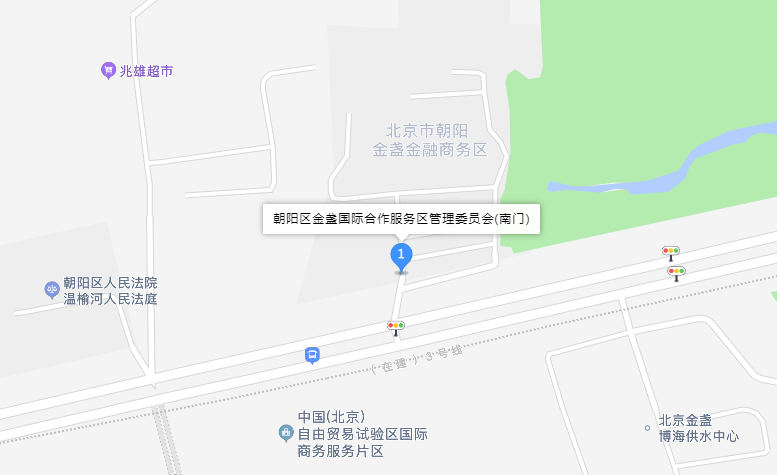 公司名称参 会 人职　务联系电话参 会 人职　务联系电话公司地址E-mail